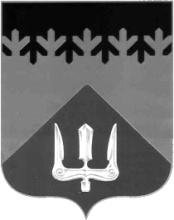 СОВЕТ ДЕПУТАТОВВОЛХОВСКОГО МУНИЦИПАЛЬНОГО РАЙОНА ЛЕНИНГРАДСКОЙ ОБЛАСТИРЕШЕНИЕот  25  ноября  2020  года                                                                                       № 69                                                               В связи с изменением персонального состава представительного органа местного самоуправления Волховского муниципального района, Совет депутатов Волховского муниципального района Ленинградской областирешил:1. Избрать в состав рабочей группы по содействию в определении органами местного самоуправления границ, прилегающих к некоторым организациям и объектам территорий, на которых не допускается розничная продажа алкогольной продукции на территории муниципальных образований Волховского муниципального района:ШНЕЙВАСА  Евгения  Ефимовича.2.  Настоящее решение вступает в силу со дня его принятия.3. Направить настоящее решение главе администрации Волховского муниципального района Брицуну А.В.ГлаваВолховского муниципального районаЛенинградской области                                                                            Кафорин С.А.Об избрании депутата Совета депутатов Волховского муниципального района в состав рабочей группы по содействию в определении органами местного самоуправления границ, прилегающих к некоторым организациям и объектам территорий, на которых не допускается розничная продажа алкогольной продукции на территории муниципальных образований Волховского муниципального района